SUPPLEMENTAL DATA Example of KA-interface force-velocity relationship: An individual weighing 135 lbs is 600 Newtons (135*4.448 N). Therefore, fore-aft resistance equivalent to 10% vertical body weight while walking at a target speed of 1m/s willb= (10/100)*600–(50N.m/s)(1m/s)  = 10 N (Supplemental)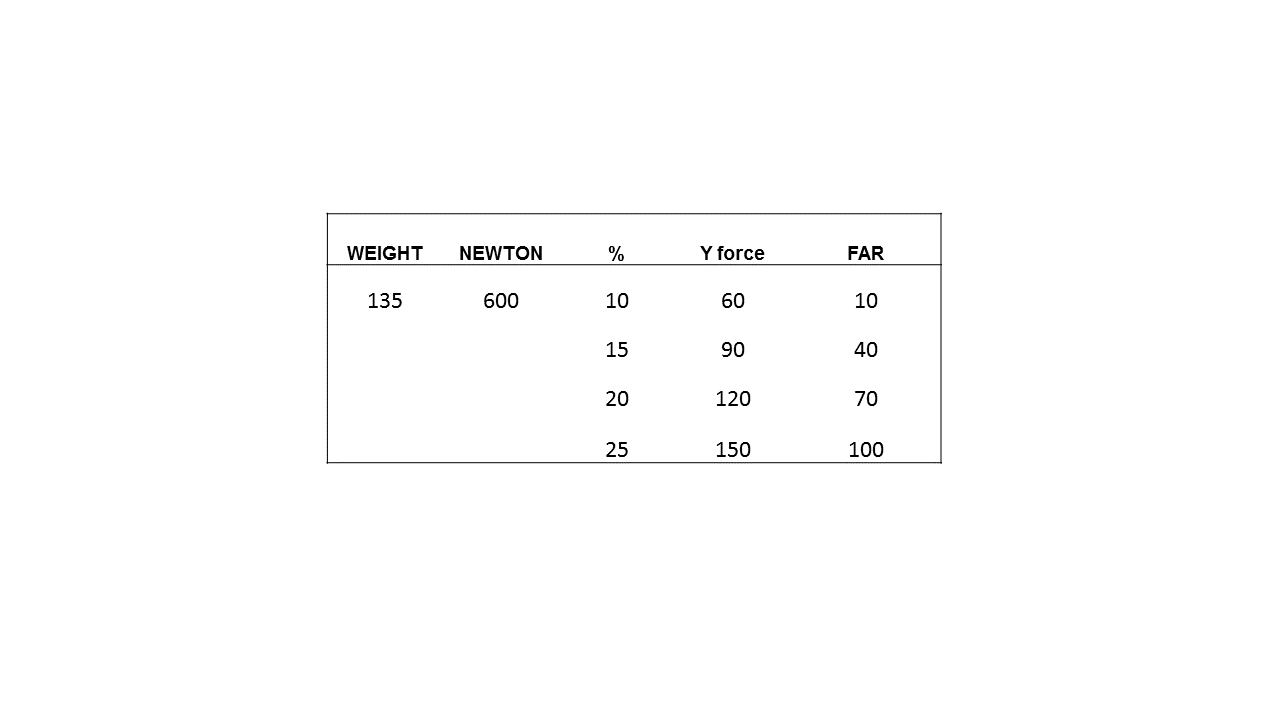 *FAR = Fore-aft resistance 